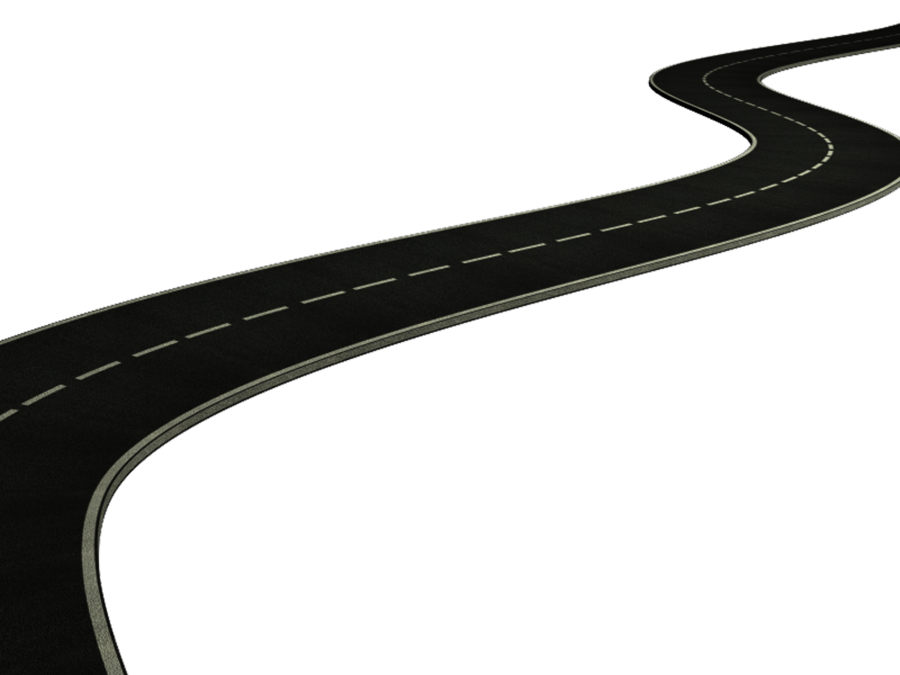 Start here:  http://www.loc.gov/teachers/classroommaterials/lessons/american-dream/students/thedream.htmlIn 140 characters or less (a tweet), write your own definition of the American Dream:

Pit Stop:  American Dream ArticlesRead ONE of these articles and complete the QQTP assignment.  “45 Million Americans Still Stuck Below Poverty Line”http://www.huffingtonpost.com/2014/09/16/poverty-household-income_n_5828974.html“Why Half of Adults No Longer Believe in the American Dream”http://www.pbs.org/newshour/making-sense/why-half-of-u-s-adults-no-longer-believe-in-the-american-dream/“20 Things the Rich Do Every Day”http://www.daveramsey.com/blog/20-things-the-rich-do-every-day “A New American Dream”http://americanradioworks.publicradio.org/features/americandream/a3.html#part10 Exit 1:  The QQTP MethodQuotation-identify one quote that you feel is important. You can agree or disagree with it, but you must explain why you chose it. Question-if you could ask the author/contributors a question about the article, what would you ask?  Explain what prompted the question. Talking Points-what are the most important ideas of this article? Include at least five major ideas in a bulleted list, and briefly describe each one.  Exit 2: The American DreamFinally, reflect on if the article supports or detracts from your tweet about the American Dream. Make sure to use examples and information from your QQTP to explain your ideas.  